Základná škola  Šenkvice,  Vinohradská  62,  90081  Šenkvice,                    Tel.č.: 033/6496 352, 0911 225 094                                                              Mailová adresa: zs.senkvice@mail.t-com.sk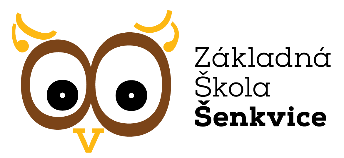 Dodatok č. 2/2020 k iŠkVPZáverečné hodnotenie žiakov v čase prerušenia vyučovania z dôvodu šírenia vírusu COVID19 v školskom roku 2019/2020V Šenkviciach 18.5. 2020                                             Mgr. S. Mifkovápoverená riaditeľka školyZáverečné hodnotenie žiakov v čase prerušenia vyučovania z dôvodu šírenia vírusu COVID19 v školskom roku 2019/2020Poverená riaditeľka školy na odporúčanie pedagogickej rady rozhodla o spôsobe záverečného hodnotenia predmetov, ktoré boli  Štátnym pedagogickým ústavom zaradené do hlavných vzdelávacích oblastí, že sa budú na konci školského roka klasifikovať známkou v 2. až 9. ročníku. Sú to tieto predmety: SJL, ANJ, NEJ, MAT, PVO (prvouka), PDA (prírodoveda), VLA, DEJ, BIO, GEG.V 1. ročníku budú tieto predmety z hlavných vzdelávací oblastí  v záverečnom hodnotení hodnotené slovne. Ostatné predmety budú nehodnotené, to znamená, že v záverečnom hodnotení sa pri nich uvedie slovo absolvoval. Sú to tieto predmety: VYV, HUV, TSV, PVC (pracovné vyučovanie), OBN, THD (technika), NBV, NBE, ETV a INF.Kritériá záverečného hodnotenia v čase prerušeného vyučovania:záverečná klasifikácia bude vychádzať z hodnotenia v 1. polroku šk. roka 2019/2020započítajú sa známky získané v 2. polroku šk. roka 2019/2020 pred prerušením vyučovania v školách (do 16.3. 2020)portfólio žiaka, ktoré pozostáva z vypracovaných a odovzdaných úloh, projektov, online zadaní z jednotlivých predmetovzáverečná klasifikácia sa môže líšiť od polročnej klasifikácie v prípade zlepšenia o 2 stupne, v prípade zhoršenia maximálne o jeden stupeňaktívna účasť žiaka na online vyučovanízohľadňuje sa sebahodnotenie žiakaplnenie požiadaviek vyučujúceho na požadovaný výkon a odovzdávanie výstupov za jednotlivé predmety v stanovených termínochpri záverečnom hodnotení sa budú zohľadňovať individuálne možnosti žiakov na domácu prípravu a dištančné vzdelávanieHodnotenie žiakov so špeciálnymi výchovno – vzdelávacími potrebami Pri hodnotení žiakov so špeciálnymi výchovno – vzdelávacími potrebami učiteľ  zohľadňuje individuálne špeciálne výchovno – vzdelávacie potreby žiaka. Učiteľ  úzko spolupracuje so školským  psychológom a asistentom učiteľa, v prípade potreby konzultuje  pri záverečnom hodnotení situáciu každého žiaka so ŠVVP s príslušným poradenským zariadením.Postup do vyššieho ročníka 1. V čase mimoriadnej situácie nemôže byť žiak zo žiadneho predmetu hodnotený stupňom prospechu nedostatočný alebo dosiahol neuspokojivé výsledky, t.j. nemôže opakovať ročník okrem prípadov, uvedených v bode 2 a 3. 2. V čase mimoriadnej situácie je vo výnimočných prípadoch možné určiť pred postupom do vyššieho ročníka preskúšanie u tých žiakov 2. stupňa ZŠ, ktorí zo subjektívnych príčin neplnili požiadavky vyučovania na diaľku a dosiahli neuspokojivé výsledky za obdobie pred prerušením vyučovania. Preskúšanie je možné najskôr dva mesiace po obnovení vyučovania v školách alebo do 31.8.2020. O preskúšaní žiaka rozhoduje pedagogická rada. 3. V čase mimoriadnej situácie žiaci druhého stupňa ZŠ, ktorí v 1. polroku dostali známku nedostatočnú z dvoch a viac predmetov alebo boli neklasifikovaní, môžu absolvovať komisionálne skúšky najneskôr do 31.8.2020.v Šenkviciach  18.5. 2020                                                                                     Mgr. S. Mifková                                                                              poverená riaditeľka školyPrerokované v pedagogickej rade: ....................................Prerokované v rade školy dňa: .........................................Predseda rady školy: .........................................................